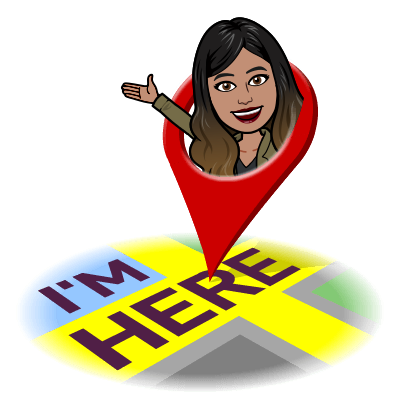 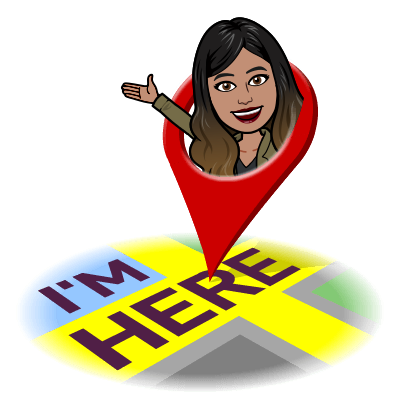 The –ar verbs you have used until now are called _____________ verbs because they follow a regular pattern. Verbs that do not follow a regular pattern are called _____________ verbs. _________ is ________________ because the ____ form doesn’t follow a regular pattern and because the forms ________, ________, and ________ require accent marks.Use _______ to tell how someone _________ or _________ someone or something is located.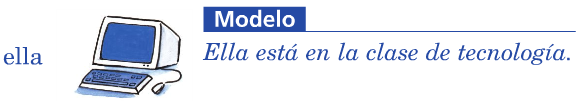 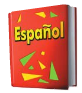 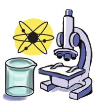 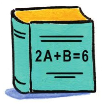 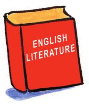 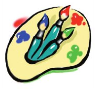 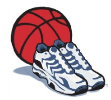 (yo)(nosotros)(nosotras)(tú)(él)(ella)(Ud.)(ellos)(ellas)(Uds.)